Monday 1st March 2021Learning objective: I understand the number of tens and units that make up a number from 0 to 20.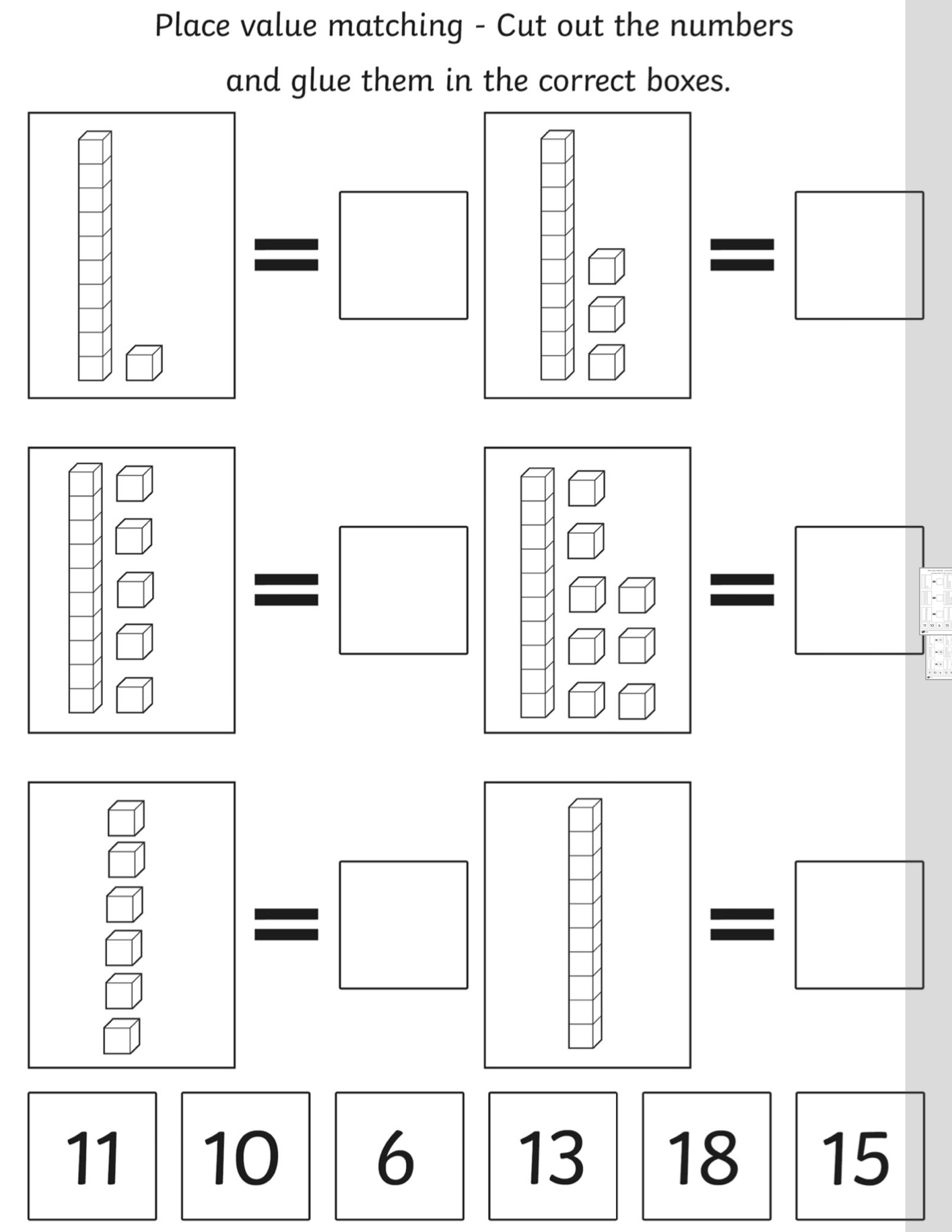 